Welcome to my monthly Partnership Funded PCSO report for November 2021UPDATES:Anti-Social BehaviourThere have been concerns raised over some nuisance behaviour on Rushmere Heath, specifically around the area of The Sandlings. The local SNT are aware of these issues and will continue to patrol this location when possible.I just want to stress the importance of reporting through the official channels (999 in an emergency, 101/the online reporting tool for non-emergencies). Whether you are experiencing issues yourself or are a third party, your report will be logged, risk assessed and sent through to the correct department to be dealt with appropriately. General SecurityThe below webpages contain some helpful advice on keeping your house, your outbuildings and/or your vehicle safe. Anything you can do in terms of crime prevention may increase your protection against opportunistic thieves. https://www.suffolk.police.uk/sites/suffolk/files/powertoolsecurity1.pdf https://www.suffolk.police.uk/sites/suffolk/files/page/downloads/shedandgaragesecurity1.pdf https://www.suffolk.police.uk/sites/suffolk/files/vehiclesecurity_0.pdf https://www.suffolk.police.uk/sites/suffolk/files/homesecuritychecklist1.pdf Role UpdateI am no longer in the post of match funded PCSO for Kesgrave and Rushmere St. Andrew. Starting this job just before the pandemic was challenging, however the community were very welcoming, and I have greatly enjoyed working in this role. PCSO Gemma Read will be a point of contact until a replacement is found, however, should you need to report a criminal matter, please continue to do this through the official channels. POLICE ADVICE AND GUIDANCEI am always happy to give advice and guidance where I can. If it is something that I cannot give an immediate answer to, I am ideally placed to seek advice from other professionals.  Members of the public can find advice on many police-related matters on the Suffolk Constabulary website https://www.suffolk.police.uk and our First Principle Crime Prevention advice pages can be found at www.suffolk.police.uk/advice/crime-prevention-zRemember – call 999 in an emergency or if there is a crime in progress, otherwise call 101 or report online via https://www.suffolk.police.uk/contact-us/report-something Eleanor Miles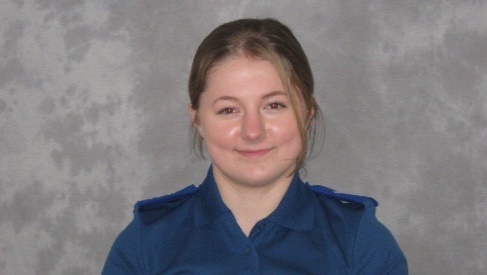 Police Community Support Officer 3357Telephone: 101 (non-emergency number)Email: eleanor.miles@suffolk.pnn.police.ukwww.suffolk.police.uk